Fantastica  Sicilia 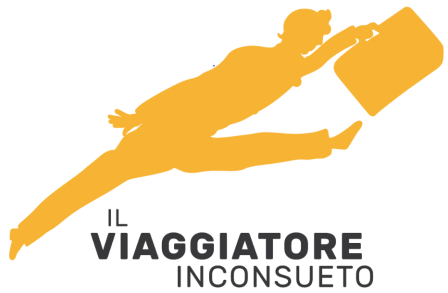 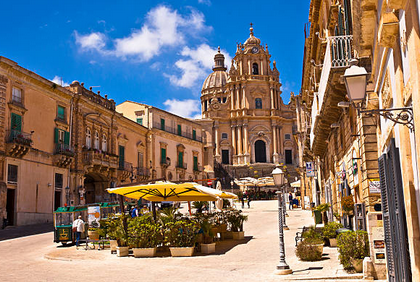 DAL 1° AL 8 GIUGNO 20231 Giugno: Milano/Catania/Noto  Ritrovo in aeroporto per l’imbarco sul volo diretto per Catania.Arrivo in aeroporto, sistemazione in Bus GT e partenza per Noto per la visita guidata dello spettacolare centro storico al tramonto. ”Il Giardino di Pietra” come ormai viene chiamata Noto,a quell'ora fa cogliere al visitatore il colore esatto della sua pietra che adorna chiese e palazzi. Da non perdere un assaggio della famosa granita alla mandorla. Trasferimento in hotel, sistemazione nelle camere riservate, cena e pernottamento. Dopo cena è previsto intrattenimento con animazione. 2  Giugno: Modica/Ragusa/ScicliDopo la colazione si parte per continuare a vivere quello stile: il Barocco che fa di queste città riferimenti importanti ad un periodo della loro storia da essere ormai diventate Patrimonio Unesco. Si vivrà tra Palazzi e Chiese Settecentesche che si incastonano in panorami ed ambienti tipici dell'Isola. Modica la città del merletto e del cioccolato, Ragusa Ibla che sembra un presepe e Scicli una perla incastonata tra le colline che la proteggono. Rientro in hotel per cena. Intrattenimento serale in hotel 3  Giugno: Prima colazione in hotel. Intera giornata a disposizione per le attività balneari. Cena e intrattenimento serale in hotel.4 Giugno: Siracusa Colazione e partenza per la splendida Siracusa  Città affascinante e suggestiva dove che racconta più di ogni altra città in Sicilia, il passaggio della cultura greca sulla nostra terra.  Ne sono un esempio : il Teatro Greco, l’ Anfiteatro Romano e le Latomie antiche cave di pietra da cui i Greci estraevano il materiale necessario alla costruzione di templi, Visita di Ortigia primo centro abitato di Siracusa che custodisce importanti testimonianze dell’arte barocca. Ortigia è spesso Teatro naturale di eventi internazionali  di alta moda. Rientro in hotel e pomeriggio di relax o per un per un bagno. Cena e pernottamento. Intrattenimento serale in hotel Dal 5 al 7 giugnoGiornate libere per relax e attività balneari presso Arenella resort con trattamento di mezza pensione8 Giugno:Catania -Catania Aeroporto/MilanoColazione e mattinata di preparazione alla partenza. Trasferimento per l'Aeroporto di Catania in tempo utile per le operazioni d’imbarco sul volo di rientro per Milano.QUOTA INDIVIDUALE DI PARTECIPAZIONE 	:	   		     EURO  1.390,00SUPPLEMENTO SINGOLA (su richiesta):				     EURO      290,00POLIZZA ANNULLAMENTO:						     EURO        80,00La quota di partecipazione comprendeVoli diretti low cost da Milano a Catania e v.v. con bagaglio in stiva kg 15 (andata ore 11,30 – rientro ore 19,30)Sistemazione c/o Arenella Resort in camere comfort Trattamento di nr 7 mezze pensioni e bevande ai pasti incluse Bus Gt perle escursioni in programmaAutista e parcheggi inclusi Guida locale mezza giornata a Noto il primo giorno Guida locale interra giornata a Ragusa/Modica e Scicli  il secondo giorno Guida locale mezza giornata a Siracusa il quarto giorno LA QUOTA NON COMPRENDE Tessera club da pagare in Hotel  EURO 7,00 AL GIORNO PER PAX  e  tutto ciò che non è espressamente indicato nella voce “la quota comprende”QUOTE CALCOLATE IN BASE ALLE TARIFFE IN VIGORE AL  20 GENNAIO 2023 SOGGETTE A RICONFERMAALL’ATTO DELLA PRENOTAZIONE E’ RICHIESTO UN ACCONTO DEL 30% - IL SALDO DOVRA’ ESSERE VERSATO ENTRO IL 30 APRILE 2023IL VIAGGIATORE INCONSUETO – Via Mazzini 1/B – 29015 CASTEL SAN GIOVANNI (PC)Tel. 0523.843698  – E-mail: info@ilviaggiatoreinconsueto.it